DIA Membership Form - 2023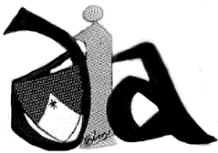  You can manually print and complete the form or download it in your computer, complete it and print it. Please include a photo of yourself.Name:_ _________________________________________________________Address:__ ________________City:_ __________________ State:___      Zip:_____________ Home phone: _________________________Ministry phone:_________________________________Email:_____________________________________________________________________________Website:_________________________________________________________________________________Congregation/Province:_____________________________________________________________Today’s date:__________________      __      New Member  __       Renewal of Membership A membership fee of $35 (U.S. Dollars) for new member/renewal of membership must accompany this Membership Form. Donations to further the arts as preaching are always welcome.  Annual Membership is from January 1 – December 31.  Amount Enclosed ________   Donation ______Please make check payable to the Dominican Institute for the Arts. You will receive a confirmation of our receipt of your membership. Mail form and check to:    	        Mary Pat Reid OP                                                                   1 Ryerson Avenue                                                                   Caldwell, NJ 07006Thank you for your membership! 